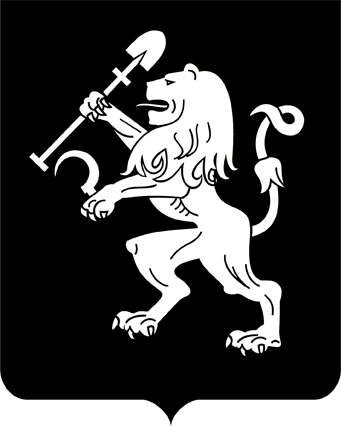 АДМИНИСТРАЦИЯ ГОРОДА КРАСНОЯРСКАПОСТАНОВЛЕНИЕО назначении общественных слушанийпо проекту постановления администрации города об установлении публичного сервитута на часть земельного участка с кадастровым номером 24:50:0000000:17, расположенного в Советском районеВ целях выявления и учета мнения, а также интересов жителей      города Красноярска по проекту постановления администрации города об установлении публичного сервитута на часть земельного участка               с кадастровым номером 24:50:0000000:17, в соответствии со ст. 23             Земельного кодекса Российской Федерации, ст. 16, 33 Федерального              закона от 06.10.2003 № 131-ФЗ «Об общих принципах организации местного самоуправления в Российской Федерации», Положением                          об организации и проведении публичных слушаний в городе Красно-ярске, утвержденным решением Красноярского городского Совета               депутатов от 25.02.2009 № 5-72, постановлением администрации города от 28.07.2015 № 490 «Об утверждении Регламента взаимодействия            органов администрации города при подготовке решений об установлении и прекращении публичных сервитутов на территории города Красноярска», руководствуясь ст. 41, 58, 59 Устава города Красноярска, ПОСТАНОВЛЯЮ:1. Назначить общественные слушания по проекту постановления администрации города об установлении публичного сервитута на часть земельного участка с кадастровым номером 24:50:0000000:17, расположенного по адресу: Красноярский край, г. Красноярск, Советский район, в целях ремонта объекта транспортной инфраструктуры – моста            через р. Енисей на обходе г. Красноярска у п. Коркино (далее – проект постановления).2. Провести открытое заседание по проекту постановления 21.11.2017 в 18:00 по адресу: г. Красноярск, ул. Карла Маркса, 95,                 кабинет 303 (зал заседаний), 3-й этаж.3. Создать комиссию по проведению общественных слушаний                   по проекту постановления в составе согласно приложению.4. Прием письменных предложений по проекту постановления, вынесенному на общественные слушания, осуществляется по адресу:             г. Красноярск, ул. Карла Маркса, д. 95, кабинет 304, до 10.11.2017 включительно. 5. Прием письменных заявлений лиц, желающих участвовать в открытом заседании по проекту постановления, осуществляется по адресу: г. Красноярск, ул. Карла Маркса, 95, кабинет 304, до 16.11.2017 включительно.6.  Опубликовать в газете «Городские новости» и разместить на официальном сайте администрации города в течение трех дней с даты принятия настоящего постановления:настоящее постановление;проект постановления.7. Постановление вступает в силу со дня его официального опубликования. Глава города                                                                          Э.Ш. АкбулатовПриложениек постановлению	администрации городаот ____________ № _________СОСТАВ комиссии по проведению общественных слушаний по проекту постановления администрации города об установлении  публичного
сервитута на часть земельного участка с кадастровым номером 24:50:0000000:17, расположенного в Советском районе18.10.2017№ 661Несанов М.М.–исполняющий обязанности заместителя Главы города – руководителя департамента муниципального имущества и земельных отношений, председатель комиссии;Баранова Н.А.–начальник отдела территориального планирования, правил землепользования и проведения публичных слушаний управления архитектуры администрации города, заместитель председателя комиссии;Бузунова И.А. –заместитель начальника отдела территориального планирования, правил землепользования и проведения публичных слушаний управления архитектуры администрации города, секретарь комиссии; Антипина И.Р.–депутат Красноярского городского Совета депутатов (по согласованию);Бадюков А.А.–депутат Красноярского городского Совета депутатов (по согласованию);Бучель К.В.–генеральный директор АО «Исторический квартал» (по согласованию);Волков М.В.–начальник отдела сетей инженерно-технического обеспечения и ведения информационной системы обеспечения градостроительной деятельности управления архитектуры администрации города;Гордеев В.И.–депутат Красноярского городского Совета депутатов (по согласованию);Зуевский М.М.–заместитель директора муниципального предприятия города Красноярска «Проектный институт жилищно-гражданского строительства, планировки          и застройки города»;Калужских Т.И.–заместитель руководителя юридического управ-ления администрации города;Кондрашев В.П.–депутат Красноярского городского Совета депутатов (по согласованию);Лисиенко Т.П.–главный градостроитель акционерного общества «Территориальный градостроительный институт «Красноярскгражданпроект» (по согласованию);Пагурец А.С.–заместитель директора по производству муниципального предприятия города Красноярска «Проектный институт жилищно-гражданского строительства, планировки и застройки города»;Тихонов А.Г.–заместитель генерального директора общества                с ограниченной ответственностью «Готика» (по согласованию);Торгунаков Г.Г.–депутат Красноярского городского Совета депутатов (по согласованию).